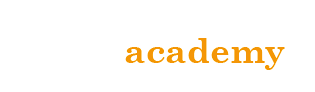 Course DescriptionThe CA Preparatory, which begins with a summer reading assignment, is a compacted and accelerated course designed to develop and reinforce effective reading and writing skills. Students work on close reading and analysis, which lead to literal and abstract interpretations. The course explores various genres and styles of writing. Students learn to write reflections, narratives, and essays. In addition, students build vocabulary knowledge through a study of etymology and academic vocabulary. The course emphasizes the building and reinforcing of independent learning through daily in class and out of class studies. Students learn the art of discussion designed to think critically about their reading and writing in relationship to themselves and the world.Read the full language of the Core Standards here.Standards-Referenced Grading BasicsThe teacher designs instructional activities and assessments that grow and measure a student’s skills in the elements identified on our topic scales. Each scale features many such skills and knowledges, also called learning targets. These are noted on the scale below with letters (A, B, C) and occur at Levels 2 and 3 of the scale. In the grade book, a specific learning activity could be marked as being 3A, meaning that the task measured the A item at Level 3.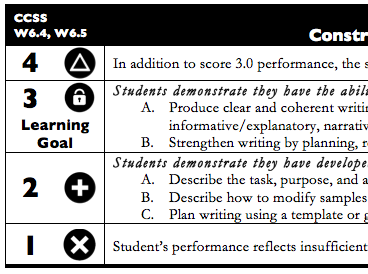 The structure and design of the scale is common across SRG courses, even when specific design decisions, like unit-based courses vs. process-based courses, are in play. The scales are a critical part of the instructional routine in an SRG classroom.Course MapCourse TextsPrep Academy Language Arts/Reading does not use a standard textbook, instead drawing materials from a variety of sources.Topic ScalesTopic Scales, ContinuedTopic Scales, ContinuedTopic Scales, ContinuedTopic Scales, ContinuedTopic Scales, ConcludedThe Body of Evidence in a Process-Based CourseProcess-Based SRG is defined as an SRG course design where the same scale recurs throughout the course, but the level of complexity of text and intricacy of task increase over time.This course does not have a traditional unit-based design. Instead, students cycle through the same basic topics repeatedly as they progress through the course, with the complexity of the text, analysis, and writing expectations increasing steadily throughout. To account for this, process-based courses like this have their evidence considered in a “Sliding Window” approach. When determining the topic score for any given grading topic, the most recent evidence determines the topic score. Teacher discretion remains a vital part of this determination, but it is hard to overlook evidence from the most recent (and therefore most rigorous) assessments.Scale Level SymbolsScale Level Symbols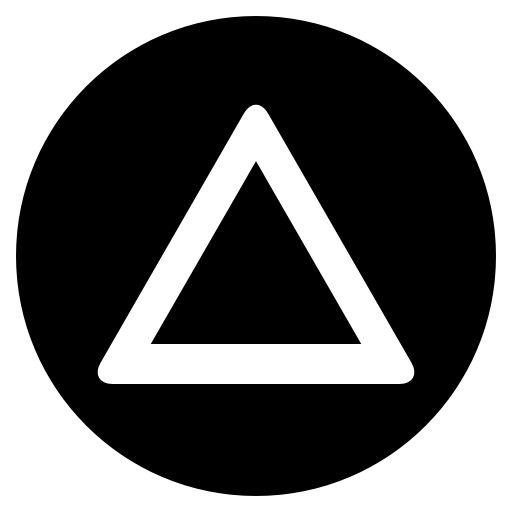 The targets on this level can be changed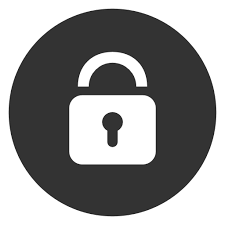 Targets on this level can not be changed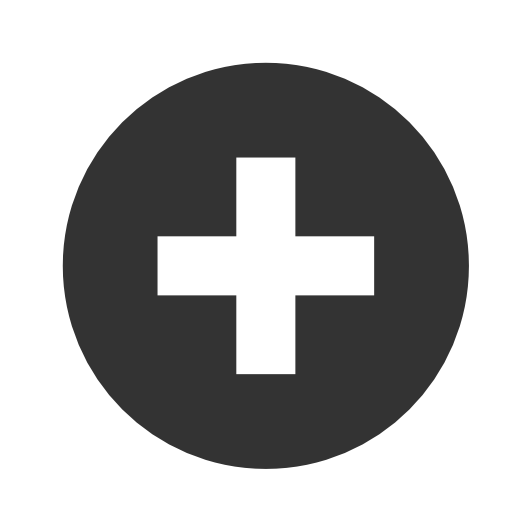 More targets can be added to this level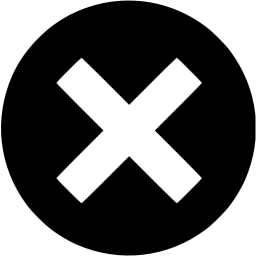 No targets are written at this levelGrading TopicCore StandardsWriting ConstructionWriting 2, 4, 5, 9, 10Language 1, 2, 3Theme AnalysisReading Literature 1, 2, 3, 9Reading Informational Text 1, 2Analyzing Plot & Character ConnectionsReading Literature 1, 2, 3Reading Informational Text 1, 2, 3Vocabulary AcquisitionLanguage 4, 5, 6Speaking and Listening
(Not Included in Grade)Speaking & Listening 1, 3, 4, 6Comprehending TextReading Literature 10Reading Informational Text 10CCSS
W9.2, W9.4, W9.5, W9.9, W9.10, L9.1, L9.2, L7.3CCSS
W9.2, W9.4, W9.5, W9.9, W9.10, L9.1, L9.2, L7.3CCSS
W9.2, W9.4, W9.5, W9.9, W9.10, L9.1, L9.2, L7.3Grading Topic:
Writing Construction4  In addition to score 3.0 performance, the student demonstrates a command of voice and style that rises above formulaic writing.In addition to score 3.0 performance, the student demonstrates a command of voice and style that rises above formulaic writing.In addition to score 3.0 performance, the student demonstrates a command of voice and style that rises above formulaic writing.3Students demonstrate they have the ability to construct writing which examines and conveys complex ideas, concepts, and information clearly and accurately to an intended audience:Organization: Organize ideas effectively, including a topic establishing the context and stating a clear thesis, creating cohesion, and clarifying the relationships among ideas and conceptsStyle: Use precise and content specific language, varied sentence patterns, while maintaining a formal style and toneConventions: Demonstrate command of the conventions of standard EnglishWriting Process: Develop and strengthen writing as needed through the writing processStudents demonstrate they have the ability to construct writing which examines and conveys complex ideas, concepts, and information clearly and accurately to an intended audience:Organization: Organize ideas effectively, including a topic establishing the context and stating a clear thesis, creating cohesion, and clarifying the relationships among ideas and conceptsStyle: Use precise and content specific language, varied sentence patterns, while maintaining a formal style and toneConventions: Demonstrate command of the conventions of standard EnglishWriting Process: Develop and strengthen writing as needed through the writing processStudents demonstrate they have the ability to construct writing which examines and conveys complex ideas, concepts, and information clearly and accurately to an intended audience:Organization: Organize ideas effectively, including a topic establishing the context and stating a clear thesis, creating cohesion, and clarifying the relationships among ideas and conceptsStyle: Use precise and content specific language, varied sentence patterns, while maintaining a formal style and toneConventions: Demonstrate command of the conventions of standard EnglishWriting Process: Develop and strengthen writing as needed through the writing processLearning GoalLearning GoalStudents demonstrate they have the ability to construct writing which examines and conveys complex ideas, concepts, and information clearly and accurately to an intended audience:Organization: Organize ideas effectively, including a topic establishing the context and stating a clear thesis, creating cohesion, and clarifying the relationships among ideas and conceptsStyle: Use precise and content specific language, varied sentence patterns, while maintaining a formal style and toneConventions: Demonstrate command of the conventions of standard EnglishWriting Process: Develop and strengthen writing as needed through the writing processStudents demonstrate they have the ability to construct writing which examines and conveys complex ideas, concepts, and information clearly and accurately to an intended audience:Organization: Organize ideas effectively, including a topic establishing the context and stating a clear thesis, creating cohesion, and clarifying the relationships among ideas and conceptsStyle: Use precise and content specific language, varied sentence patterns, while maintaining a formal style and toneConventions: Demonstrate command of the conventions of standard EnglishWriting Process: Develop and strengthen writing as needed through the writing processStudents demonstrate they have the ability to construct writing which examines and conveys complex ideas, concepts, and information clearly and accurately to an intended audience:Organization: Organize ideas effectively, including a topic establishing the context and stating a clear thesis, creating cohesion, and clarifying the relationships among ideas and conceptsStyle: Use precise and content specific language, varied sentence patterns, while maintaining a formal style and toneConventions: Demonstrate command of the conventions of standard EnglishWriting Process: Develop and strengthen writing as needed through the writing process2Students demonstrate they have developed the ability to:Organization: Plan ideas before writingWriting Process: Brainstorm writing ideasWriting Process: Create rough drafts of introductions, body paragraphs, and conclusionsWriting Process: Take part in the writing process by having rough drafts ready, peer editing, rewritingWriting Process: Collect evidence for supportStudents demonstrate they have developed the ability to:Organization: Plan ideas before writingWriting Process: Brainstorm writing ideasWriting Process: Create rough drafts of introductions, body paragraphs, and conclusionsWriting Process: Take part in the writing process by having rough drafts ready, peer editing, rewritingWriting Process: Collect evidence for supportStudents demonstrate they have developed the ability to:Organization: Plan ideas before writingWriting Process: Brainstorm writing ideasWriting Process: Create rough drafts of introductions, body paragraphs, and conclusionsWriting Process: Take part in the writing process by having rough drafts ready, peer editing, rewritingWriting Process: Collect evidence for support1Student’s performance reflects insufficient progress towards foundational skills and knowledge.Student’s performance reflects insufficient progress towards foundational skills and knowledge.No Tiered AssessmentTopic GuidanceTopic Guidance Possible Texts...Advice for Teachers...Resources: Schaffer, Jane. Teaching the Multi-Paragraph Essay.Hacker, Diana; Summers, Nancy. The Bedford Handbook.CCSS
RL9.1, RL9.2, RL9.3, RL9.9, RI9.1, RI9.2CCSS
RL9.1, RL9.2, RL9.3, RL9.9, RI9.1, RI9.2CCSS
RL9.1, RL9.2, RL9.3, RL9.9, RI9.1, RI9.2Grading Topic:
Theme Analysis4  In addition to score 3.0 performance, the student demonstrates a nuanced approach to or understanding of the text.In addition to score 3.0 performance, the student demonstrates a nuanced approach to or understanding of the text.In addition to score 3.0 performance, the student demonstrates a nuanced approach to or understanding of the text.3Students demonstrate they have developed the ability to:Describe how the theme or central idea develops over the course of a text or a series of textsExplain how theme is shaped by elements of the text (character, setting, plot, motif, etc.)Support inferences with several examples of strong textual evidence that span the entire text and require interpretation and critical thinkingStudents demonstrate they have developed the ability to:Describe how the theme or central idea develops over the course of a text or a series of textsExplain how theme is shaped by elements of the text (character, setting, plot, motif, etc.)Support inferences with several examples of strong textual evidence that span the entire text and require interpretation and critical thinkingStudents demonstrate they have developed the ability to:Describe how the theme or central idea develops over the course of a text or a series of textsExplain how theme is shaped by elements of the text (character, setting, plot, motif, etc.)Support inferences with several examples of strong textual evidence that span the entire text and require interpretation and critical thinkingLearning GoalLearning GoalStudents demonstrate they have developed the ability to:Describe how the theme or central idea develops over the course of a text or a series of textsExplain how theme is shaped by elements of the text (character, setting, plot, motif, etc.)Support inferences with several examples of strong textual evidence that span the entire text and require interpretation and critical thinkingStudents demonstrate they have developed the ability to:Describe how the theme or central idea develops over the course of a text or a series of textsExplain how theme is shaped by elements of the text (character, setting, plot, motif, etc.)Support inferences with several examples of strong textual evidence that span the entire text and require interpretation and critical thinkingStudents demonstrate they have developed the ability to:Describe how the theme or central idea develops over the course of a text or a series of textsExplain how theme is shaped by elements of the text (character, setting, plot, motif, etc.)Support inferences with several examples of strong textual evidence that span the entire text and require interpretation and critical thinking2Students demonstrate they have developed the ability to:Recognize, recall, and apply specific vocabulary such as: theme/central idea, inferenceIdentify the theme or central idea of a textSupport analysis with inferences including several examples of textual evidenceStudents demonstrate they have developed the ability to:Recognize, recall, and apply specific vocabulary such as: theme/central idea, inferenceIdentify the theme or central idea of a textSupport analysis with inferences including several examples of textual evidenceStudents demonstrate they have developed the ability to:Recognize, recall, and apply specific vocabulary such as: theme/central idea, inferenceIdentify the theme or central idea of a textSupport analysis with inferences including several examples of textual evidence1Student’s performance reflects insufficient progress towards foundational skills and knowledge.Student’s performance reflects insufficient progress towards foundational skills and knowledge.No Tiered AssessmentTopic GuidanceTopic Guidance Possible Texts...Advice for Teachers...Theme/Central Idea: The central message of a text; it is expressed as a sentence or general statement about life or human natureInference: An educated guess based on background knowledge of reader in relationship to textCCSS
RL9.1, RL9.2, RL9.3, RI9.1, RI9.2, RI9.3CCSS
RL9.1, RL9.2, RL9.3, RI9.1, RI9.2, RI9.3CCSS
RL9.1, RL9.2, RL9.3, RI9.1, RI9.2, RI9.3Grading Topic:
Analyzing Plot and Character Connections4  In addition to score 3.0 performance, the student demonstrates a nuanced approach to or understanding of the text.In addition to score 3.0 performance, the student demonstrates a nuanced approach to or understanding of the text.In addition to score 3.0 performance, the student demonstrates a nuanced approach to or understanding of the text.3Students demonstrate they have developed the ability to:Identify elements of plot and how they function in the textAnalyze characterization and how it relates to the textSupport analysis with several examples of strong textual evidenceStudents demonstrate they have developed the ability to:Identify elements of plot and how they function in the textAnalyze characterization and how it relates to the textSupport analysis with several examples of strong textual evidenceStudents demonstrate they have developed the ability to:Identify elements of plot and how they function in the textAnalyze characterization and how it relates to the textSupport analysis with several examples of strong textual evidenceLearning GoalLearning GoalStudents demonstrate they have developed the ability to:Identify elements of plot and how they function in the textAnalyze characterization and how it relates to the textSupport analysis with several examples of strong textual evidenceStudents demonstrate they have developed the ability to:Identify elements of plot and how they function in the textAnalyze characterization and how it relates to the textSupport analysis with several examples of strong textual evidenceStudents demonstrate they have developed the ability to:Identify elements of plot and how they function in the textAnalyze characterization and how it relates to the textSupport analysis with several examples of strong textual evidence2Students demonstrate they have developed the ability to:Recognize, recall, and apply specific vocabulary such as: dialogue, protagonist, antagonist, elements of plot, direct characterization, indirect characterizationIdentify important characters in a text and describe how they change in the storyFind examples of characterization in the textFind examples of plot elementsStudents demonstrate they have developed the ability to:Recognize, recall, and apply specific vocabulary such as: dialogue, protagonist, antagonist, elements of plot, direct characterization, indirect characterizationIdentify important characters in a text and describe how they change in the storyFind examples of characterization in the textFind examples of plot elementsStudents demonstrate they have developed the ability to:Recognize, recall, and apply specific vocabulary such as: dialogue, protagonist, antagonist, elements of plot, direct characterization, indirect characterizationIdentify important characters in a text and describe how they change in the storyFind examples of characterization in the textFind examples of plot elements1Student’s performance reflects insufficient progress towards foundational skills and knowledge.Student’s performance reflects insufficient progress towards foundational skills and knowledge.No Tiered AssessmentTopic GuidanceTopic Guidance Possible Texts...Advice for Teachers...Direct characterization: the author states a character’s traitsIndirect characterization: showing character’s personality through his/her actions, thoughts, feelings, words, and appearance, or through another character’s observation and/or reactionsDialogue: what the character saysProtagonist: the central character in a literary workAntagonist: the character or force that opposes the protagonistCCSS
L9.4, L9.5, L9.6CCSS
L9.4, L9.5, L9.6CCSS
L9.4, L9.5, L9.6Grading Topic:
Vocabulary Acquisition4  Students demonstrate they have developed the ability to:Consistently recognize Greek and Latin stems at 90% or better on Word within the Word assessmentsStudents demonstrate they have developed the ability to:Consistently recognize Greek and Latin stems at 90% or better on Word within the Word assessmentsStudents demonstrate they have developed the ability to:Consistently recognize Greek and Latin stems at 90% or better on Word within the Word assessments3Students demonstrate they have developed the ability to:Uses knowledge of Greek and Latin stems (roots, prefixes, suffixes) and cognate words in different languages to determine the meaning of wordsUses context of sentence and larger sections of text to clarify the meaning of unknown or ambiguous words and differentiate among multiple possible meanings of words Indicate different meanings by identifying patterns of word changes (e.g. conceive, conception, conceivable) Consult reference materials, both print and digital, to find the pronunciation of a word or determine or clarify its precise meaning, its part of speech, its etymology, or its standard usageConsistently recognize Greek and Latin stems at 85% or better on Word Within the Word assessmentsStudents demonstrate they have developed the ability to:Uses knowledge of Greek and Latin stems (roots, prefixes, suffixes) and cognate words in different languages to determine the meaning of wordsUses context of sentence and larger sections of text to clarify the meaning of unknown or ambiguous words and differentiate among multiple possible meanings of words Indicate different meanings by identifying patterns of word changes (e.g. conceive, conception, conceivable) Consult reference materials, both print and digital, to find the pronunciation of a word or determine or clarify its precise meaning, its part of speech, its etymology, or its standard usageConsistently recognize Greek and Latin stems at 85% or better on Word Within the Word assessmentsStudents demonstrate they have developed the ability to:Uses knowledge of Greek and Latin stems (roots, prefixes, suffixes) and cognate words in different languages to determine the meaning of wordsUses context of sentence and larger sections of text to clarify the meaning of unknown or ambiguous words and differentiate among multiple possible meanings of words Indicate different meanings by identifying patterns of word changes (e.g. conceive, conception, conceivable) Consult reference materials, both print and digital, to find the pronunciation of a word or determine or clarify its precise meaning, its part of speech, its etymology, or its standard usageConsistently recognize Greek and Latin stems at 85% or better on Word Within the Word assessmentsLearning GoalLearning GoalStudents demonstrate they have developed the ability to:Uses knowledge of Greek and Latin stems (roots, prefixes, suffixes) and cognate words in different languages to determine the meaning of wordsUses context of sentence and larger sections of text to clarify the meaning of unknown or ambiguous words and differentiate among multiple possible meanings of words Indicate different meanings by identifying patterns of word changes (e.g. conceive, conception, conceivable) Consult reference materials, both print and digital, to find the pronunciation of a word or determine or clarify its precise meaning, its part of speech, its etymology, or its standard usageConsistently recognize Greek and Latin stems at 85% or better on Word Within the Word assessmentsStudents demonstrate they have developed the ability to:Uses knowledge of Greek and Latin stems (roots, prefixes, suffixes) and cognate words in different languages to determine the meaning of wordsUses context of sentence and larger sections of text to clarify the meaning of unknown or ambiguous words and differentiate among multiple possible meanings of words Indicate different meanings by identifying patterns of word changes (e.g. conceive, conception, conceivable) Consult reference materials, both print and digital, to find the pronunciation of a word or determine or clarify its precise meaning, its part of speech, its etymology, or its standard usageConsistently recognize Greek and Latin stems at 85% or better on Word Within the Word assessmentsStudents demonstrate they have developed the ability to:Uses knowledge of Greek and Latin stems (roots, prefixes, suffixes) and cognate words in different languages to determine the meaning of wordsUses context of sentence and larger sections of text to clarify the meaning of unknown or ambiguous words and differentiate among multiple possible meanings of words Indicate different meanings by identifying patterns of word changes (e.g. conceive, conception, conceivable) Consult reference materials, both print and digital, to find the pronunciation of a word or determine or clarify its precise meaning, its part of speech, its etymology, or its standard usageConsistently recognize Greek and Latin stems at 85% or better on Word Within the Word assessments2Students demonstrate they have developed the ability to:Recognize, recall, and apply specific vocabulary such as: stemVerify the predicted meaning of a word or phrase by checking in a dictionaryStudents will demonstrate at 60% or better on Word Within the Word assessmentsStudents demonstrate they have developed the ability to:Recognize, recall, and apply specific vocabulary such as: stemVerify the predicted meaning of a word or phrase by checking in a dictionaryStudents will demonstrate at 60% or better on Word Within the Word assessmentsStudents demonstrate they have developed the ability to:Recognize, recall, and apply specific vocabulary such as: stemVerify the predicted meaning of a word or phrase by checking in a dictionaryStudents will demonstrate at 60% or better on Word Within the Word assessments1Student’s performance reflects insufficient progress towards foundational skills and knowledge.Student’s performance reflects insufficient progress towards foundational skills and knowledge.Assessed through Word Within the Word assessmentsTopic GuidanceTopic Guidance Possible Texts...Advice for Teachers...Stem: Commonly used roots, prefixes, or suffixesResources: Caesar’s English 2, Royal Fireworks PressCCSS
S9.1, S9.3, S9.4, S9.6CCSS
S9.1, S9.3, S9.4, S9.6CCSS
S9.1, S9.3, S9.4, S9.6Grading Topic:
Speaking and Listening (Not Included in Grade)4  In addition to score 3.0 performance, the student demonstrates in-depth inferences and applications that go beyond the learning goal.In addition to score 3.0 performance, the student demonstrates in-depth inferences and applications that go beyond the learning goal.In addition to score 3.0 performance, the student demonstrates in-depth inferences and applications that go beyond the learning goal.3Students demonstrate they have developed the ability to:Discussions: Explicitly draw on preparation for discussion by referring to evidence from the reading and research to probe or reflect on ideas under discussionDiscussions: Pose and respond to specific questions with elaboration and detail by making comments that contribute to the topic, text, or issue under discussionPresentations: Apply an effective organizational structure appropriate for the situation, audience, and task that guides the audience through the presentation or discussionPresentations: Demonstrate consistent and effective pacing, volume, fluency, tone, and enunciation Presentations: Demonstrate consistent and effective eye contact, gestures, stance, and movementPresentations: Apply a variety of effective reinforcement techniques to defend, clarify, and enhance speech claims.Presentations: Apply effective diction to engage the audience: words are chosen for clarity and powerStudents demonstrate they have developed the ability to:Discussions: Explicitly draw on preparation for discussion by referring to evidence from the reading and research to probe or reflect on ideas under discussionDiscussions: Pose and respond to specific questions with elaboration and detail by making comments that contribute to the topic, text, or issue under discussionPresentations: Apply an effective organizational structure appropriate for the situation, audience, and task that guides the audience through the presentation or discussionPresentations: Demonstrate consistent and effective pacing, volume, fluency, tone, and enunciation Presentations: Demonstrate consistent and effective eye contact, gestures, stance, and movementPresentations: Apply a variety of effective reinforcement techniques to defend, clarify, and enhance speech claims.Presentations: Apply effective diction to engage the audience: words are chosen for clarity and powerStudents demonstrate they have developed the ability to:Discussions: Explicitly draw on preparation for discussion by referring to evidence from the reading and research to probe or reflect on ideas under discussionDiscussions: Pose and respond to specific questions with elaboration and detail by making comments that contribute to the topic, text, or issue under discussionPresentations: Apply an effective organizational structure appropriate for the situation, audience, and task that guides the audience through the presentation or discussionPresentations: Demonstrate consistent and effective pacing, volume, fluency, tone, and enunciation Presentations: Demonstrate consistent and effective eye contact, gestures, stance, and movementPresentations: Apply a variety of effective reinforcement techniques to defend, clarify, and enhance speech claims.Presentations: Apply effective diction to engage the audience: words are chosen for clarity and powerLearning GoalLearning GoalStudents demonstrate they have developed the ability to:Discussions: Explicitly draw on preparation for discussion by referring to evidence from the reading and research to probe or reflect on ideas under discussionDiscussions: Pose and respond to specific questions with elaboration and detail by making comments that contribute to the topic, text, or issue under discussionPresentations: Apply an effective organizational structure appropriate for the situation, audience, and task that guides the audience through the presentation or discussionPresentations: Demonstrate consistent and effective pacing, volume, fluency, tone, and enunciation Presentations: Demonstrate consistent and effective eye contact, gestures, stance, and movementPresentations: Apply a variety of effective reinforcement techniques to defend, clarify, and enhance speech claims.Presentations: Apply effective diction to engage the audience: words are chosen for clarity and powerStudents demonstrate they have developed the ability to:Discussions: Explicitly draw on preparation for discussion by referring to evidence from the reading and research to probe or reflect on ideas under discussionDiscussions: Pose and respond to specific questions with elaboration and detail by making comments that contribute to the topic, text, or issue under discussionPresentations: Apply an effective organizational structure appropriate for the situation, audience, and task that guides the audience through the presentation or discussionPresentations: Demonstrate consistent and effective pacing, volume, fluency, tone, and enunciation Presentations: Demonstrate consistent and effective eye contact, gestures, stance, and movementPresentations: Apply a variety of effective reinforcement techniques to defend, clarify, and enhance speech claims.Presentations: Apply effective diction to engage the audience: words are chosen for clarity and powerStudents demonstrate they have developed the ability to:Discussions: Explicitly draw on preparation for discussion by referring to evidence from the reading and research to probe or reflect on ideas under discussionDiscussions: Pose and respond to specific questions with elaboration and detail by making comments that contribute to the topic, text, or issue under discussionPresentations: Apply an effective organizational structure appropriate for the situation, audience, and task that guides the audience through the presentation or discussionPresentations: Demonstrate consistent and effective pacing, volume, fluency, tone, and enunciation Presentations: Demonstrate consistent and effective eye contact, gestures, stance, and movementPresentations: Apply a variety of effective reinforcement techniques to defend, clarify, and enhance speech claims.Presentations: Apply effective diction to engage the audience: words are chosen for clarity and power2Students demonstrate they have developed the ability to:Recognize, recall, and apply specific vocabulary such as: enunciation, pacing, fluency, tone, dictionActively engage in speaking opportunitiesIdentify characteristics of an effective presentationStudents demonstrate they have developed the ability to:Recognize, recall, and apply specific vocabulary such as: enunciation, pacing, fluency, tone, dictionActively engage in speaking opportunitiesIdentify characteristics of an effective presentationStudents demonstrate they have developed the ability to:Recognize, recall, and apply specific vocabulary such as: enunciation, pacing, fluency, tone, dictionActively engage in speaking opportunitiesIdentify characteristics of an effective presentation1Student’s performance reflects insufficient progress towards foundational skills and knowledge.Student’s performance reflects insufficient progress towards foundational skills and knowledge.No Tiered AssessmentTopic GuidanceTopic Guidance Possible Texts...Advice for Teachers...Diction: Word choiceCCSS:
RL7.10, RI7.10CCSS:
RL7.10, RI7.10 Grading Topic:
Comprehending Text 4Students demonstrate they have the ability to:Read text at the 1250+ Lexile Level (Advanced)MAP to be administered three times (Fall, Winter, and Spring).MAP provides students with a Lexile Range. The actual Lexile score used to determine a score on this scale is the lowest number in the range plus 100.3.5Students demonstrate they have the ability to:Read text at the 1135-1249 Lexile Level (Proficient)MAP to be administered three times (Fall, Winter, and Spring).MAP provides students with a Lexile Range. The actual Lexile score used to determine a score on this scale is the lowest number in the range plus 100.3Students demonstrate they have the ability to:Read text at the 1020-1134 Lexile Level (Proficient)MAP to be administered three times (Fall, Winter, and Spring).MAP provides students with a Lexile Range. The actual Lexile score used to determine a score on this scale is the lowest number in the range plus 100.Learning GoalLearning GoalStudents demonstrate they have the ability to:Read text at the 1020-1134 Lexile Level (Proficient)MAP to be administered three times (Fall, Winter, and Spring).MAP provides students with a Lexile Range. The actual Lexile score used to determine a score on this scale is the lowest number in the range plus 100.2.5Students demonstrate they have the ability to:Read text at the 930-1019 Lexile Level (Basic)MAP to be administered three times (Fall, Winter, and Spring).MAP provides students with a Lexile Range. The actual Lexile score used to determine a score on this scale is the lowest number in the range plus 100.2Students demonstrate they have the ability to:Read text at the 840-929 Lexile Level (Basic)MAP to be administered three times (Fall, Winter, and Spring).MAP provides students with a Lexile Range. The actual Lexile score used to determine a score on this scale is the lowest number in the range plus 100.1.5Students demonstrate they have the ability to:Read text at the 420-839 Lexile Level (Below Basic)MAP to be administered three times (Fall, Winter, and Spring).MAP provides students with a Lexile Range. The actual Lexile score used to determine a score on this scale is the lowest number in the range plus 100.1Students demonstrate they have the ability to:Read text at the BR-419 Lexile Level (Below Basic)MAP to be administered three times (Fall, Winter, and Spring).MAP provides students with a Lexile Range. The actual Lexile score used to determine a score on this scale is the lowest number in the range plus 100.Topic Guidance   Topic Guidance   Questions for Students...Finding the Lexile Range in MAPAccess the MAP Teacher site: HEREOpen the CLASS REPORT or the STUDENT GOAL SETTING WORKSHEETFind the student’s Lexile Range on whichever of these reports you chose to useTake the lowest score and add 100 to itFind the resulting number on this Topic Scale to determine the student’s Topic Score in Comprehending TextOnly change this Topic Score when a new MAP test (lowest Lexile + 100) would indicate an INCREASE in Topic Score—we will always use the highest score a student has earned when reporting this topic